A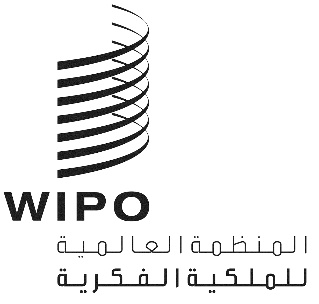 PCT/WG/12/11الأصل: بالإنكليزيةالتاريخ: 6 مايو 2019 معاهدة التعاون بشأن البراءاتالفريق العاملالدورة الثانية عشرةجنيف، من 11 إلى 14 يونيو 2019معايير تخفيضات الرسوم لبعض مُودِعي الطلبات من بعض البلدان، لا سيما البلدان النامية وأقل البلدان نمواًوثيقة من إعداد المكتب الدولي ملخصوفقاً للتوجيهات التي اعتمدتها الجمعية، سوف تُحدَّث في هذا العام قوائم الدول التي يحق لمواطنيها والمقيمين فيها الاستفادة من تخفيضات الرسوم بموجب البندين 5(أ) و(ب) من جدول الرسوم اعتباراً من 1 يوليو 2020. وتعرض هذه الوثيقة معلومات مؤقتة بشأن القوائم المُنقَّحة، وفقاً للمعايير المُحدَّدة في جدول رسوم معاهدة التعاون بشأن البراءات وتوجيهات الجمعية.وإضافةً إلى ذلك، ووفقاً لجدول رسوم معاهدة التعاون بشأن البراءات، يجب أن تستعرض جمعية معاهدة التعاون بشأن البراءات كل خمس سنوات على الأقل معايير وضع قوائم الدول التي يحق لمواطنيها والمقيمين فيها الاستفادة من تخفيضات الرسوم. ولذلك تُقدِّم الوثيقة أيضاً معلومات عن الانتفاع بالتخفيض والطلبات المُقدَّمة من أشخاص طبيعيين لتكون بمثابة معلومات أساسية يستند إليها أي استعرض من هذا القبيل للمعايير.معلومات أساسيةاعتمدت جمعية معاهدة التعاون بشأن البراءات، في دورتها السادسة والأربعين التي عُقدت في الفترة من 22 إلى 30 سبتمبر 2014، تعديلات لجدول الرسوم المرفق باللائحة التنفيذية لمعاهدة التعاون بشأن البراءات، حيث تضمنت هذه التعديلات معايير جديدة تُحدِّد قوائم الدول التي يحق لمواطنيها والمقيمين فيها الاستفادة من تخفيض الرسوم وفقاً للبند 5(أ) والبند 5(ب) من ذلك الجدول أو لأحد هذين البندين. واعتمدت الجمعية أيضاً توجيهات بشأن الإجراءات الخاصة بتحديث القوائم كل خمس سنوات، واشترطت أن تستعرض الجمعية المعايير كل خمس سنوات على الأقل. وفيما يلي المعايير التي اعتمدتها جمعية معاهدة التعاون بشأن البراءات في عام 2014:"5.	يستفيد مودع الطلب الدولي من تخفيض بنسبة 90% من رسم الإيداع الدولي بموجب البند 1 (بعد إعمال التخفيض بناء على البند 4 عند الاقتضاء)، ورسم المعالجة للبحث الإضافي بموجب البند 2، ورسم المعالجة بموجب البند 3 إذا كان المودع:"(أ) 	شخصاً طبيعياً ومواطناً يقيم في دولة مدرجة ضمن الدول التي يقلّ نصيب الفرد فيها من الناتج المحلي الإجمالي عن 000 25 دولار أمريكي (وفقاً لأرقام متوسط نصيب الفرد من الناتج المحلي الإجمالي في السنوات العشر الأخيرة بالقيم الثابتة للدولار الأمريكي في سنة 2005 التي نشرتها الأمم المتحدة)، على أن يكون الأشخاص الطبيعيون من مواطني تلك الدولة ومن المقيمين فيها قد قاموا بإيداع أقل من 10 طلبات دولية في السنة (لكل مليون نسمة) أو أقل من 50 طلباً دولياً في السنة (بالأعداد المطلقة) وفقاً لأرقام متوسط الإيداع السنوي في السنوات الخمس الأخيرة التي نشرها المكتب الدولي؛"(ب) 	أو شخصاً، طبيعياً أو لا، وهو مواطن يقيم في دولة من الدول التي صنفتها الأمم المتحدة ضمن أقل البلدان نمواً؛"بشرط ألا يوجد ضمن مالكي الطلب الدولي المستفيدين، وقت إيداعه، مَنْ لا يستوفي المعايير المنصوص عليها في البند الفرعي (أ) أو (ب)، وبشرط ضمان أنه إذا تعدّد مودعو الطلب الواحد، وجب أن يستوفي كل منهم المعايير المحدَّدة في البند الفرعي (أ) أو (ب). ويُحدِّث المدير العام قوائم الدول المذكورة في البندين الفرعيين (أ) و(ب) كل خمس سنوات على الأقل وفقاً لتوجيهات الجمعية. وتستعرض الجمعية المعايير المنصوص عليها في البندين الفرعيين (أ) و(ب) كل خمس سنوات على الأقل."وبموجب هذه المعايير الجديدة، أصبح الأشخاص الطبيعيون من مواطني 10 دول ومن المقيمين فيها مؤهلين للاستفادة من تخفيضات الرسوم (وهذه الدول العشر هي جزر البهاما وقبرص واليونان ومالطا وناورو وبالاو والبرتغال والمملكة العربية السعودية وسلوفينيا وسورينام). ولم يعد المواطنون والمقيمون في دولتين (هما سنغافورة والإمارات العربية المتحدة) مؤهلين للاستفادة من هذه التخفيضات.تنقيح القوائموفقاً "للتوجيهات الخاصة بتحديث قوائم الدول المستوفية لمعايير الاستفادة من تخفيض بعض رسوم معاهدة البراءات" التي اعتمدتها الجمعية في عام 2014، يجب على المدير العام بعد خمس سنوات من وضع القائمة الأولى للدول المستوفية للمعايير المشار إليها في البندين 5(أ) و(ب) من جدول الرسوم (وكل خمس سنوات بعد ذلك) تحديث قوائم الدول بناءً على المعلومات التالية:""1"	البند 5(أ) من جدول الرسوم وفقاً لأرقام متوسط نصيب الفرد من الناتج المحلي الإجمالي في السنوات العشر الأخيرة التي نشرتها الأمم المتحدة، ووفقاً لأرقام متوسط الإيداع السنوي بناء على معاهدة التعاون بشأن البراءات في السنوات الخمس الأخيرة التي نشرها المكتب الدولي، على التوالي، وذلك قبل أسبوعين على الأقل من اليوم الأول لدورة الجمعية التي تُعقد في سبتمبر/أكتوبر من ذلك العام؛""2"	البند 5(ب) من جدول الرسوم وفقاً لأحدث قائمة للبلدان التي تصنفها الأمم المتحدة ضمن أقل البلدان نمواً، والتي تُنشر قبل أسبوعين على الأقل من اليوم الأول لدورة الجمعية التي تُعقد في سبتمبر/أكتوبر من ذلك العام؛ويعني ذلك أن الأرقام ذات الصلة ستكون أحدث أرقام متاحة في 16 سبتمبر 2019.وعادةً ما تكون الأرقام التي تقدمها الأمم المتحدة متاحة في شهر يناير من كل عام. ولذلك، من المتوقع أن تكون فترة السنوات العشر للناتج المحلي الإجمالي هي الفترة من 2008 إلى 2017، وهي الفترة التي تكون أرقامها متاحة بالفعل ومن غير المحتمل أن تتغير. وستكون فترة متوسط أرقام الإيداعات السنوية بناء على معاهدة البراءات هي الفترة من 2014 إلى 2018. والأرقام المؤقتة الخاصة بتلك الفترة متاحةٌ، ولكن من غير المرجح أن تختلف الأرقام النهائية اختلافاً كبيراً يؤثر في تشكيل قوائم الدول.ويحتوي المرفق الأول على قائمة توضح الأهلية المتوقعة للدول في القوائم المُنقَّحة، بناءً على المعلومات المتاحة حالياً. وتنقسم القائمة إلى ثلاثة أجزاء:قائمة الدول المُؤهلة حالياً للاستفادة من التخفيض بموجب البند 5(أ)، ولكن ليس البند 5(ب)؛وقائمة الدول المؤهلة حالياً للاستفادة من التخفيض بموجب البند 5(ب) (أقل البلدان نمواً)؛وقائمة الدول غير المُؤهلة حالياً للاستفادة من التخفيض بموجب أي من البندين.ولم تعد الأمم المتحدة تنشر قائمة بالقيم الثابتة للدولار الأمريكي في سنة 2005 من أجل الناتج المحلي الإجمالي. ولذلك، جرى استنساخ هذه القيم، بناءً على القوائم المنشورة للناتج المحلي الإجمالي الفعلي "والأسعار الثابتة لمؤشر الناتج المحلي الإجمالي – بالدولار الأمريكي".وفيما يتعلق بالدول المؤهلة للاستفادة من التخفيض بموجب البند 5(أ)، توضح الأرقام الواردة في المرفق الأول أن متوسط نصيب الفرد من الناتج المحلي الإجمالي على مدار السنوات العشر الأخيرة في جزر البهاما وقبرص يتجاوز 000 25 دولار أمريكي، وهو الحد الأقصى لاستحقاق التخفيضات بموجب هذا البند الفرعي. ومنذ أن وُضعت القوائم في عام 2014، ارتفع متوسط نصيب الفرد من الناتج المحلي الإجمالي في جزر البهاما خلال السنوات العشر الأخيرة بنسبة 28.6% من 214 22 دولاراً أمريكياً إلى 567 28 دولاراً أمريكياً، وارتفع في قبرص من 806 22 دولارات أمريكية إلى 906 30 دولارات أمريكية، أيْ زاد بنسبة 35.5%. ومنذ أن وُضِعت القوائم في عام 2014، خرجت ساموا (في عام 2014) وغينيا الاستوائية (في عام 2017) من فئة أقل البلدان نمواً. ومن ثمَّ، فإن مودعي الطلبات، سواء أكانوا أشخاصاً طبيعيين أم لا، من مواطني هاتين الدولتين والمقيمين فيهما لن يظلوا مؤهلين للاستفادة من التخفيض بموجب البند 5(ب)، غير أن ذلك لن يؤثر، من الناحية العملية، إلا على الكيانات القانونية في هاتين الدولتين، لأن الأشخاص الطبيعيين من مواطني هاتين الدولتين والمقيمين فيهما سيظلون مستفيدين من التخفيضات بموجب البند 5(أ). ومن المقرر أن تخرج ثلاث دول أخرى (هي فانواتو (2020) وأنغولا (2021) وبوتان (2023)) من فئة أقل البلدان نمواً قبل وضع القائمة التالية في غضون خمس سنوات، ولكن ستظل هذه الدول تستفيد، بمقتضى التوجيهات، من التخفيض حتى نهاية فترة السنوات الخمس لسريان القائمة.وبناء على ذلك، ستكون النتيجة المرتقبة لتحديث القوائم على النحو التالي:لن يعد مواطنو جزر البهاما وقبرص والمقيمون فيهما مؤهلين للاستفادة من التخفيض بموجب البند 5(أ)، ويرجع ذلك في كلتا الحالتين إلى نمو متوسط الناتج المحلي الإجمالي خلال السنوات العشر؛لن يعد مواطنو ساموا وغينيا الاستوائية والمقيمون فيهما، سواء أكانوا أشخاصاً طبيعيين أم لا، مؤهلين للاستفادة من التخفيض بموجب البند 5(ب)، ولكن سيظل الأشخاص الطبيعيون من مواطني هاتين الدولتين والمقيمين فيهما مؤهلين للاستفادة من التخفيض بموجب البند 5(أ).ووفقاً للتوجيهات، سوف تُعدّ نسخة منقحة من القوائم، بما في ذلك أي معلومات جديدة تصبح متاحة، قبيل جمعية معاهدة التعاون بشأن البراءات، وسوف يظل باب التعليق عليها مفتوحاً حتى نهاية دورة الجمعية في 9 أكتوبر 2019.استعراض المعاييريشترط جدول الرسوم أن تستعرض الجمعية كل خمس سنوات على الأقل المعايير الخاصة بأهلية الاستفادة من تخفيضات الرسوم. ورغم إمكانية تفسير ذلك على أنه يشترط إجراء استعراض في موعد أقصاه عام 2020، بعد خمس سنوات من بدء نفاذ المعايير الجديدة، يمكن للجمعية أن تستعرض المعايير في عام 2019 بالتزامن مع تحديث المدير العام لقوائم الدول المؤهلة.ويعرض المرفق الثاني لهذه الوثيقة المعلومات التي قد تكون ذات صلة بتقييم معايير الأهلية للاستفادة من تخفيضات الرسوم، بما في ذلك:عدد تخفيضات الرسوم التي طالب بها المقيمون في دول مختلفة،وعدد الطلبات التي قدمها أشخاص طبيعيون مقيمون في دول مختلفة،ومجموع عدد الطلبات المقدمة من مقيمين (أشخاص طبيعيين أو غيرهم)،في دول مختلفة لعدة فترات مدة كل منها 12 شهراً قبل وبعد التغييرات الأخيرة التي أُدخلت على معايير الأهلية التي دخلت حيز النفاذ في 1 يوليو 2015. وإضافةً إلى ذلك، تُحسب الفروق بين بعض الأرقام الخاصة بآخر 12 شهراً مقارنة بالاثني عشر شهراً السابقة للتغيير مباشرةً. وتنقسم القائمة إلى خمسة أجزاء، حسب الفترات التي كانت فيها الدول مدرجة في القوائم المتعلقة بالتخفيضين.وسيقدم المكتب الدولي الملاحظات التالية:يبدو أن حساب المتوسط على مدار السنين يساعد إلى حد ما على تحقيق القدر المنشود من الاستقرار. وأما الدول العشر التي أصبحت في عام 2015 مؤهلة للاستفادة من التخفيضات، وكان ذلك في الغالب بسبب الأزمة المالية العالمية، فإن اثنتان منها فقط تفقدان أهليتهما وفقاً للأرقام المذكورة أعلاه، رغم أن هناك دولاً أخرى قد ارتفعت مرة أخرى فوق مستوى الحد الأقصى للناتج المحلي الإجمالي إذا قيست بالعام الأخير فقط.يبدو أن توفر التخفيض يؤثر في سلوك مودعي الطلبات، ولكن يصعب تقييم التأثيرات. ويبدو أن هناك عوامل لا علاقة لها بتوفر التخفيض من عدمه تؤثر بشدة في معدلات الطلبات المُودعة من أشخاص طبيعيين والطلبات المُودعة بوجه عام، وتوثر كذلك في مستوى الانتفاع بالتخفيضات.كما أن التدابير المتخذة لتوضيح أن التخفيضات لم تُوضع من أجل الطلبات الدولية التي لا يكون "مالكها المستفيد" مؤهلاً للتخفيض، بالإضافة إلى ما صاحب ذلك من زيادة في وعي مكاتب تسلم الطلبات بهذه المسائل، قد قللت إلى حد كبير من مطالبة أفراد بالتخفيضات نيابة عن شركات كبيرة غير مؤهلة للاستفادة من التخفيض.وليس لدى المكتب الدولي أي توصيات في الوقت الحالي بشأن إدخال تغييرات على المعايير من أجل تحديد أهلية الاستفادة من هذه التخفيضات، ويقترح المكتب الدولي أن يوصي الفريقُ العامل الجمعيةَ بالإبقاء على المعايير الواردة في البند 5 من جدول الرسوم واستعراضها مرة أخرى في غضون خمس سنوات، على النحو الذي يقتضيه ذلك الجدول.إن الفريق العامل مدعو إلى:"1"	الإحاطة علماً بالمعلومات المؤقتة الواردة في المرفق الأول بشأن الدول المتوقع إدراجها في القوائم المُنقَّحة لغرض الاستفادة من تخفيضات الرسوم بموجب البندين 5(أ) و(ب) من جدول الرسوم؛"2"	التعليق على الانتفاع بالمعايير الواردة في البند 5 من جدول الرسوم، وفعالية هذه المعايير، وملاءمتها؛"3"	توصية جمعية معاهدة التعاون بشأن البراءات بالإبقاء على المعايير الواردة في البند 5 من جدول الرسوم واستعراضها مرة أخرى في غضون خمس سنوات، على النحو الذي يقتضيه ذلك الجدول.[يلي ذلك المرفقان]المرفق الأولأهلية الاستفادة من تخفيضات الرسوميعرض الجدول التالي المعلومات المؤقتة التي تستند إليها أهلية الإدراج في قوائم التخفيضات بموجب البندين 5(أ) و5(ب) من جدول الرسوم.وفي هذا الجدول، ترد في أعمدة "الأهلية" كلمة "نعم" إذا كانت الدولة تستوفي معايير الإدراج في القائمة ذات الصلة عند وضعها أو كلمة "لا" إذا كانت الدولة لن تعد مستوفيةً لمعايير الإدراج في القائمة ذات الصلة عند وضعها. ويرد في عمود "السكان" متوسط عدد السكان في الفترة من 2013 إلى 2017 وفقاً لإحصاءات الأمم المتحدة. ويوضح عمود الناتج المحلي الإجمالي متوسط نصيب الفرد من الناتج المحلي الإجمالي خلال الفترة من 2008 إلى 2017 بالقيم الثابتة للدولار الأمريكي في سنة 2004. وتستند الطلبات المقدمة من شخص طبيعي إلى الطلبات الدولية المُودعة في الفترة من 2014 إلى 2018، رغم أن العدد الوارد في العمود المُعنون "لكل مليون" يُحسب باستخدام أعداد السكان في الفترة من 2013 إلى 2017 لأن أعداد عام 2018 غير متوفرة.ولكي تكون الدولة مؤهلة للاستفادة من التخفيض بموجب البند 5(أ)، يجب أن يكون إجمالي الناتج المحلي بها أقل من 25 000، ويجب أن يكون متوسط مجموع الطلبات المقدمة من أشخاص طبيعيين أقل من 50 طلباً أو يكون عدد الطلبات لكل مليون نسمة أقل من 10.[يلي ذلك المرفق الثاني]المرفق الثانيتغييرات في الإيداعفي هذا الجدول:–	تمثل "س-1" الاثني عشر شهراً التي تسبق مباشرةً تغير الأهلية في 1 يوليو 2015، وتمثل "س+1" الاثني عشر شهراً التالية مباشرة، إلخ.–	وترد لكل دولة في كل فترة ثلاث قيم في شكل: "أ / ب / ج"، حيث يشير "أ" إلى عدد تخفيضات الرسوم التي طالب بها مقيمون في تلك الدولة، ويشير "ب" إلى عدد الطلبات الدولية التي تقدم بها أشخاص طبيعيون مقيمون في تلك الدولة، ويشير "ج" إلى مجموع عدد الطلبات الدولية التي تقدم بها مقيمون في تلك الدولة (أشخاص طبيعيون أو غيرهم).–	تقارن الأعمدة الأربعة الأخيرة إيداعات آخر 12 شهراً (س+3: من 1 يوليو 2017 حتى 30 يونيو 2018) بإيداعات الاثني عشر شهراً التي تسبق مباشرةً تغيير أهلية الاستفادة من تخفيضات الرسوم. ويعرض أول عمودين من هذه الأعمدة النسبة المئوية التقريبية لجميع الطلبات المُقدمة من مقيمين في الدول المعنية التي طالبت بتخفيض الرسوم في كل سنة من السنتين. ويعرض العمودان الأخيران النسبة المئوية للتغير الحادث في عدد الطلبات المقدمة من مقيمين في الدولة المعنية بين السنتين، وذلك فيما يخص الطلبات على وجه الإجمال والطلبات المُودعة من أشخاص طبيعيين فقط.ولا تشمل القائمة سوى الدول التي لها على الأقل طلب دولي واحد يكون مودعه الأول من المقيمين في الدولة خلال الفترة المعنية.توجد بعض حالات الشذوذ الظاهِريّة لأن البيانات الخاصة بإقامة مودعي الطلبات لا يمكن استخلاصها بدقة من قواعد بيانات المكتب الدولي. ولذلك فإن الرقم الأول مُستنتج بطريقة لا يمكن اعتبارها سوى تقريب من أجل المقارنة بالرقمين الثاني والثالث. وعلى وجه التحديد، يمثل الرقم الأول تقريباً للأرقام المتعلقة بدولة إقامة المودع الأول المذكورة، استناداً إلى افتراضات، منها مثلاً أن تلك الدولة هي نفس دولة مكتب تسلم الطلبات إذا كان ذلك المكتب مكتباً وطنياً وكانت البيانات غير واضحة بطريقة أخرى. ويستند الرقمان الثاني والثالث إلى دولة إقامة المودع الأول الحالي، الذي تكون بياناته ذات جودة أفضل، ولكن ربما يكون قد تغير شخص المودع الأول أو دولته في غضون ذلك. وتمثل الفروق نسبة صغيرة للغاية من مجموع الطلبات المودعة في معظم الدول، ولكنها تُحدث أخطاء كبيرة، لا سيما فيما يخص بعض الدول ذات الأعداد المنخفضة من الطلبات.[نهاية المرفق الثاني والوثيقة]رمز ST.3، الدولةالأهليةالأهليةالسكانالناتج المحليطلبات من أشخاص طبيعيينطلبات من أشخاص طبيعيينرمز ST.3، الدولة5(أ)5(ب)السكانالناتج المحليالمجموعلكل مليونألِف. الدول المُدرجة حالياً في قائمة الدول المستحقة للتخفيض بموجب البند 5(أ)، ولكن ليس 5(ب)ألِف. الدول المُدرجة حالياً في قائمة الدول المستحقة للتخفيض بموجب البند 5(أ)، ولكن ليس 5(ب)ألِف. الدول المُدرجة حالياً في قائمة الدول المستحقة للتخفيض بموجب البند 5(أ)، ولكن ليس 5(ب)ألِف. الدول المُدرجة حالياً في قائمة الدول المستحقة للتخفيض بموجب البند 5(أ)، ولكن ليس 5(ب)ألِف. الدول المُدرجة حالياً في قائمة الدول المستحقة للتخفيض بموجب البند 5(أ)، ولكن ليس 5(ب)ألِف. الدول المُدرجة حالياً في قائمة الدول المستحقة للتخفيض بموجب البند 5(أ)، ولكن ليس 5(ب)ألِف. الدول المُدرجة حالياً في قائمة الدول المستحقة للتخفيض بموجب البند 5(أ)، ولكن ليس 5(ب)AG	أنتيغوا وبربودانعم0.113432.00.00.0AL	ألبانيانعم2.94453.62.60.9AM	أرمينيانعم2.94079.04.61.6AR	الأرجنتيننعم43.410877.616.00.4AZ	أذربيجاننعم9.66064.24.40.5BA	البوسنة والهرسكنعم3.55151.34.01.1BB	بربادوسنعم0.316479.90.00.0BG	بلغاريانعم7.27619.720.82.9BH	البحريننعم1.422554.41.20.9BO	بوليفيا (دولة - المتعددة القوميات)نعم10.72292.10.20.0BR	البرازيلنعم205.911763.0219.01.1BS	جزر البهامالا0.428567.10.00.0BW	بوتسوانانعم2.27273.80.00.0BY	بيلاروسنعم9.56521.212.81.4BZ	بليزنعم0.44567.30.20.6CG	الكونغونعم5.03061.50.40.1CI	كوت ديفوارنعم23.11396.91.80.1CL	شيلينعم17.814590.944.62.5CM	الكاميروننعم22.81452.72.00.1CN	الصيننعم1396.65691.53902.62.8CO	كولومبيانعم48.27184.130.60.6CR	كوستاريكانعم4.89204.93.00.6CU	كوبانعم11.56309.91.00.1CV	كابو فيردينعم0.53553.40.00.0CY	قبرصلا0.930905.73.03.5CZ	الجمهورية التشيكيةنعم10.621428.028.22.7DM	دومينيكانعم0.17109.50.00.0DO	الجمهورية الدومينيكيةنعم10.56132.24.60.4DZ	الجزائرنعم39.94810.17.80.2EC	إكوادورنعم16.15281.53.00.2EE	إستونيانعم1.317488.83.62.7EG	مصرنعم93.72681.647.20.5FJ	فيجينعم0.94085.50.00.0FM	ميكرونيزيا (ولايات ــ الموحدة)نعم0.12959.80.00.0GA	غابوننعم1.99594.60.00.0GD	غرينادانعم0.18259.50.00.0GE	جورجيانعم4.03432.16.81.7GH	غانانعم27.62095.01.20.0GR	اليوناننعم11.224898.250.24.5GT	غواتيمالانعم16.33087.91.20.1GY	غيانانعم0.83506.20.20.3HN	هندوراسنعم9.02129.10.20.0HR	كرواتيانعم4.214763.818.24.3HU	هنغاريانعم9.814680.465.06.6ID	إندونيسيانعم258.13642.77.40.0IN	الهندنعم1309.01613.5438.60.3IQ	العراقنعم36.14883.21.40.0IR	إيران (جمهورية - الإسلامية)نعم79.36695.949.20.6JM	جامايكانعم2.94998.10.80.3JO	الأردننعم9.13651.58.00.9KE	كينيانعم47.31083.43.60.1KG	قيرغيزستاننعم5.91015.80.20.0KN	سانت كيتس ونيفسنعم0.115314.30.23.7KP	جمهورية كوريا الشعبية الديمقراطيةنعم25.1603.53.00.1KZ	كازاخستاننعم17.710349.516.40.9LB	لبناننعم5.88178.83.40.6LC	سانت لوسيانعم0.28571.40.00.0LK	سري لانكانعم20.73418.58.80.4LT	ليتوانيانعم2.914577.52.60.9LV	لاتفيانعم2.013804.68.04.0LY	ليبيانعم6.37109.41.00.2MA	المغربنعم34.83240.313.40.4MD	جمهورية مولدوفانعم4.11675.15.61.4ME	الجبل الأسودنعم0.67288.70.40.6MH	جزر مارشالنعم0.13396.10.00.0MK	مقدونيا الشماليةنعم2.15010.81.80.9MN	منغوليانعم3.03520.80.40.1MT	مالطانعم0.424602.31.43.3MU	موريشيوسنعم1.39177.20.80.6MV	ملديفنعم0.48157.00.00.0MX	المكسيكنعم125.99848.9135.21.1MY	ماليزيانعم30.710391.838.01.2NA	ناميبيانعم2.45820.60.40.2NG	نيجيريانعم181.32503.35.80.0NI	نيكاراغوانعم6.11804.30.40.1NR	ناورونعم0.010914.00.00.0OM	عماننعم4.218710.21.60.4PA	بنمانعم4.010018.20.80.2PE	بيرونعم31.45753.915.80.5PG	بابوا غينيا الجديدةنعم7.92185.50.00.0PH	الفلبيننعم101.72486.917.20.2PK	باكستاننعم189.41128.31.80.0PL	بولندانعم38.314185.663.81.7PT	البرتغالنعم10.422763.823.42.2PW	بالاونعم0.010153.40.00.0PY	باراغواينعم6.63655.30.00.0RO	رومانيانعم19.99501.023.81.2RS	صربيانعم7.15865.911.61.6RU	الاتحاد الروسينعم143.811871.3495.43.4SA	المملكة العربية السعوديةنعم31.521487.123.80.8SC	سيشيلنعم0.112494.10.22.1SI	سلوفينيانعم2.124845.919.89.5SK	سلوفاكيانعم5.418467.218.63.4SR	سورينامنعم0.68819.60.20.4SV	السلفادورنعم6.33274.31.00.2SY	الجمهورية العربية السوريةنعم18.92232.44.20.2SZ	إسواتينينعم1.33991.60.60.5TH	تايلندنعم68.65656.635.20.5TJ	طاجيكستاننعم8.5847.70.00.0TM	تركمانستاننعم5.65886.50.00.0TN	تونسنعم11.34331.35.00.4TO	تونغانعم0.13822.40.21.9TR	تركيانعم78.312982.0217.82.8TT	ترينيداد وتوباغونعم1.417136.31.81.3UA	أوكرانيانعم44.73165.6114.82.6UY	أوروغواينعم3.413468.92.20.6UZ	أوزبكستاننعم31.01700.73.20.1VC	سانت فنسنت وجزر غريناديننعم0.16751.80.00.0VE	فنزويلا (جمهورية - البوليفارية)نعم31.213695.82.60.1VN	فييت نامنعم93.51551.911.00.1ZA	جنوب أفريقيانعم55.37784.0119.82.2ZW	زمبابوينعم15.8853.61.60.1باء. الدول المُدرجة حالياً في قائمة الدول المستحقة للتخفيض بموجب البند 5(ب) (أقل البلدان نمواً)باء. الدول المُدرجة حالياً في قائمة الدول المستحقة للتخفيض بموجب البند 5(ب) (أقل البلدان نمواً)باء. الدول المُدرجة حالياً في قائمة الدول المستحقة للتخفيض بموجب البند 5(ب) (أقل البلدان نمواً)باء. الدول المُدرجة حالياً في قائمة الدول المستحقة للتخفيض بموجب البند 5(ب) (أقل البلدان نمواً)باء. الدول المُدرجة حالياً في قائمة الدول المستحقة للتخفيض بموجب البند 5(ب) (أقل البلدان نمواً)باء. الدول المُدرجة حالياً في قائمة الدول المستحقة للتخفيض بموجب البند 5(ب) (أقل البلدان نمواً)باء. الدول المُدرجة حالياً في قائمة الدول المستحقة للتخفيض بموجب البند 5(ب) (أقل البلدان نمواً)AF	أفغانستاننعمنعم33.7626.40.00.0AO	أنغولانعمنعم27.93804.01.20.0BD	بنغلاديشنعمنعم161.2905.50.60.0BF	بوركينا فاسونعمنعم18.1643.00.20.0BI	بوروندينعمنعم10.2244.80.40.0BJ	بنننعمنعم10.6846.40.00.0BT	بوتاننعمنعم0.82512.80.00.0CD	جمهورية الكونغو الديمقراطيةنعمنعم76.3385.50.00.0CF	جمهورية أفريقيا الوسطىنعمنعم4.6404.20.40.1DJ	جيبوتينعمنعم0.91405.40.00.0ER	إريتريانعمنعم4.9553.80.00.0ET	إثيوبيانعمنعم99.9385.30.80.0GM	غامبيانعمنعم2.0846.10.00.0GN	غينيانعمنعم12.1721.90.20.0GQ	غينيا الاستوائيةنعملا1.217070.20.00.0GW	غينيا-بيساونعمنعم1.8584.30.00.0HT	هايتينعمنعم10.7751.80.00.0KH	كمبوديانعمنعم15.5956.10.20.0KI	كيريباسنعمنعم0.11670.10.00.0KM	جزر القمرنعمنعم0.81494.40.00.0LA	جمهورية لاو الديمقراطية الشعبيةنعمنعم6.71450.20.00.0LR	ليبيريانعمنعم4.5382.40.00.0LS	ليسوتونعمنعم2.21311.90.00.0MG	مدغشقرنعمنعم24.3509.70.60.0ML	مالينعمنعم17.5845.60.00.0MM	ميانمارنعمنعم52.41009.80.00.0MR	موريتانيانعمنعم4.21315.80.00.0MW	ملاوينعمنعم17.6484.20.60.0MZ	موزامبيقنعمنعم28.0482.90.20.0NE	النيجرنعمنعم19.9384.90.20.0NP	نيبالنعمنعم28.7678.10.40.0RW	رواندانعمنعم11.6667.00.20.0SB	جزر سليماننعمنعم0.61467.30.00.0SD	السوداننعمنعم38.71565.22.60.1SL	سيراليوننعمنعم7.2473.00.00.0SN	السنغالنعمنعم15.01387.41.60.1SO	الصومالنعمنعم13.994.50.20.0SS	جنوب السوداننعمنعم11.91240.30.00.0ST	سان تومي وبرينسيبينعمنعم0.21244.20.00.0TD	تشادنعمنعم14.0942.50.00.0TG	توغونعمنعم7.4601.40.40.1TL	تيمور- ليشتينعمنعم1.23560.30.00.0TV	توفالونعمنعم0.03414.40.00.0TZ	جمهورية تنزانيا المتحدةنعمنعم52.5797.80.60.0UG	أوغندانعمنعم40.2620.00.60.0VU	فانواتونعمنعم0.33058.80.00.0WS	ساموانعملا0.23885.80.00.0YE	اليمننعمنعم26.91020.51.20.0ZM	زامبيانعمنعم16.11598.50.20.0جيم. قائمة الدول غير المُؤهلة حالياً للاستفادة من التخفيض بموجب أي من البندينجيم. قائمة الدول غير المُؤهلة حالياً للاستفادة من التخفيض بموجب أي من البندينجيم. قائمة الدول غير المُؤهلة حالياً للاستفادة من التخفيض بموجب أي من البندينجيم. قائمة الدول غير المُؤهلة حالياً للاستفادة من التخفيض بموجب أي من البندينجيم. قائمة الدول غير المُؤهلة حالياً للاستفادة من التخفيض بموجب أي من البندينجيم. قائمة الدول غير المُؤهلة حالياً للاستفادة من التخفيض بموجب أي من البندينجيم. قائمة الدول غير المُؤهلة حالياً للاستفادة من التخفيض بموجب أي من البندينAD	أندورا0.142937.10.67.7AE	الإمارات العربية المتحدة9.240616.25.60.6AT	النمسا8.749814.5155.818.0AU	أستراليا23.863667.9282.811.9BE	بلجيكا11.346752.739.43.5BN	بروني دار السلام0.435705.10.20.5CA	كندا35.951234.3379.810.6CH	سويسرا8.378907.5104.412.6DE	ألمانيا81.746174.5732.89.0DK	الدانمرك5.762208.533.45.9ES	إسبانيا46.532060.8313.86.8FI	فنلندا5.548467.150.69.2FR	فرنسا66.743263.0316.84.8GB	المملكة المتحدة65.442178.1369.45.6IE	أيرلندا4.758710.743.69.3IL	إسرائيل8.134707.2260.832.3IS	آيسلندا0.348533.22.67.9IT	إيطاليا59.536848.0481.08.1JP	اليابان127.947680.1463.03.6KR	جمهورية كوريا50.624600.41709.233.8KW	الكويت3.940291.41.60.4LI	ليختنشتاين0.0162685.70.616.2LU	لكسمبرغ0.6110656.34.47.8MC	موناكو0.0175258.40.615.8NL	هولندا16.954037.182.44.9NO	النرويج5.293317.240.87.9NZ	نيوزيلندا4.636924.855.011.9QA	قطر2.571584.72.00.8SE	السويد9.856053.198.610.1SG	سنغافورة5.551541.040.07.2SM	سان مارينو0.063830.30.618.2US	الولايات المتحدة الأمريكية320.052734.23259.010.2رمز ST.3، الدولةطلبات مُقدمة قبل 1 يوليو 2015(بتخفيضات / من أشخاص طبيعيين فقط / الإجمالي)طلبات مُقدمة قبل 1 يوليو 2015(بتخفيضات / من أشخاص طبيعيين فقط / الإجمالي)طلبات مُقدمة قبل 1 يوليو 2015(بتخفيضات / من أشخاص طبيعيين فقط / الإجمالي)طلبات مُقدمة ابتداءً من 1 يوليو 2015
(بتخفيضات / من أشخاص طبيعيين فقط / الإجمالي)طلبات مُقدمة ابتداءً من 1 يوليو 2015
(بتخفيضات / من أشخاص طبيعيين فقط / الإجمالي)طلبات مُقدمة ابتداءً من 1 يوليو 2015
(بتخفيضات / من أشخاص طبيعيين فقط / الإجمالي)النسبة المئوية لجميع الطلبات ذات التخفيضاتالنسبة المئوية لجميع الطلبات ذات التخفيضاتالنسبة المئوية للتغير الحادث في الإيداعاتالنسبة المئوية للتغير الحادث في الإيداعاترمز ST.3، الدولةس-3س-2س-1س+1س+2س+3س-1س+3المجموعأشخاص طبيعيونألِف. الدول المُدرجة في القائمة قبل 1 يوليو 2015، ولكن ليس بعد ذلكألِف. الدول المُدرجة في القائمة قبل 1 يوليو 2015، ولكن ليس بعد ذلكألِف. الدول المُدرجة في القائمة قبل 1 يوليو 2015، ولكن ليس بعد ذلكألِف. الدول المُدرجة في القائمة قبل 1 يوليو 2015، ولكن ليس بعد ذلكألِف. الدول المُدرجة في القائمة قبل 1 يوليو 2015، ولكن ليس بعد ذلكألِف. الدول المُدرجة في القائمة قبل 1 يوليو 2015، ولكن ليس بعد ذلكألِف. الدول المُدرجة في القائمة قبل 1 يوليو 2015، ولكن ليس بعد ذلكألِف. الدول المُدرجة في القائمة قبل 1 يوليو 2015، ولكن ليس بعد ذلكألِف. الدول المُدرجة في القائمة قبل 1 يوليو 2015، ولكن ليس بعد ذلكألِف. الدول المُدرجة في القائمة قبل 1 يوليو 2015، ولكن ليس بعد ذلكألِف. الدول المُدرجة في القائمة قبل 1 يوليو 2015، ولكن ليس بعد ذلكAE	الإمارات العربية المتحدة12 / 19 / 2529 / 29 / 7611 / 22 / 920 / 21 / 810 / 21 / 790 / 20 / 9912%+8%-9%SG	سنغافورة29 / 31 / 40559 / 71 / 92562 / 72 / 9220 / 26 / 8860 / 41 / 8950 / 27 / 8397%-9%-63%باء. الدول المُدرجة في القائمة ابتداءً من 1 يوليو 2015، ولكن ليس قبل ذلكباء. الدول المُدرجة في القائمة ابتداءً من 1 يوليو 2015، ولكن ليس قبل ذلكباء. الدول المُدرجة في القائمة ابتداءً من 1 يوليو 2015، ولكن ليس قبل ذلكباء. الدول المُدرجة في القائمة ابتداءً من 1 يوليو 2015، ولكن ليس قبل ذلكباء. الدول المُدرجة في القائمة ابتداءً من 1 يوليو 2015، ولكن ليس قبل ذلكباء. الدول المُدرجة في القائمة ابتداءً من 1 يوليو 2015، ولكن ليس قبل ذلكباء. الدول المُدرجة في القائمة ابتداءً من 1 يوليو 2015، ولكن ليس قبل ذلكباء. الدول المُدرجة في القائمة ابتداءً من 1 يوليو 2015، ولكن ليس قبل ذلكباء. الدول المُدرجة في القائمة ابتداءً من 1 يوليو 2015، ولكن ليس قبل ذلكباء. الدول المُدرجة في القائمة ابتداءً من 1 يوليو 2015، ولكن ليس قبل ذلكباء. الدول المُدرجة في القائمة ابتداءً من 1 يوليو 2015، ولكن ليس قبل ذلكBS	جزر البهاما0 / 0 / 70 / 1 / 120 / 0 / 70 / 0 / 60 / 0 / 50 / 0 / 4-43%CY	قبرص0 / 0 / 160 / 6 / 420 / 2 / 558 / 8 / 556 / 2 / 426 / 4 / 4713%-15%+100%GR	اليونان0 / 33 / 540 / 60 / 1110 / 62 / 12643 / 58 / 11450 / 66 / 11545 / 53 / 12536%-1%-15%MT	مالطا0 / 0 / 370 / 2 / 730 / 3 / 670 / 2 / 790 / 1 / 881 / 1 / 442%-34%-67%PT	البرتغال0 / 12 / 840 / 21 / 1440 / 27 / 16014 / 18 / 16723 / 29 / 18623 / 30 / 21611%+35%+11%SA	المملكة العربية السعودية0 / 1 / 1010 / 13 / 2570 / 21 / 35928 / 34 / 27326 / 46 / 35828 / 42 / 4716%+31%+100%SI	سلوفينيا0 / 16 / 630 / 19 / 1270 / 14 / 13316 / 19 / 7615 / 17 / 7031 / 38 / 13423%+1%+171%جيم. الدول المُدرجة في القائمة طوال الفترة بأكملهاجيم. الدول المُدرجة في القائمة طوال الفترة بأكملهاجيم. الدول المُدرجة في القائمة طوال الفترة بأكملهاجيم. الدول المُدرجة في القائمة طوال الفترة بأكملهاجيم. الدول المُدرجة في القائمة طوال الفترة بأكملهاجيم. الدول المُدرجة في القائمة طوال الفترة بأكملهاجيم. الدول المُدرجة في القائمة طوال الفترة بأكملهاجيم. الدول المُدرجة في القائمة طوال الفترة بأكملهاجيم. الدول المُدرجة في القائمة طوال الفترة بأكملهاجيم. الدول المُدرجة في القائمة طوال الفترة بأكملهاجيم. الدول المُدرجة في القائمة طوال الفترة بأكملهاAG	أنتيغوا وبربودا0 / 0 / 00 / 0 / 00 / 0 / 00 / 0 / 00 / 1 / 330 / 0 / 76AL	ألبانيا0 / 0 / 01 / 1 / 13 / 3 / 30 / 0 / 01 / 2 / 22 / 5 / 5100%40%+67%+67%AM	أرمينيا3 / 3 / 34 / 4 / 53 / 4 / 46 / 11 / 123 / 3 / 35 / 5 / 575%100%+25%+25%AR	الأرجنتين1 / 3 / 123 / 17 / 334 / 9 / 259 / 22 / 375 / 16 / 438 / 22 / 3416%24%+36%+144%AZ	أذربيجان3 / 3 / 32 / 3 / 30 / 0 / 01 / 1 / 34 / 4 / 515 / 16 / 2171%BA	البوسنة والهرسك4 / 4 / 46 / 6 / 62 / 2 / 23 / 3 / 42 / 2 / 43 / 4 / 5100%60%+150%+100%BB	بربادوس0 / 0 / 811 / 1 / 1570 / 0 / 1730 / 0 / 1160 / 1 / 1630 / 0 / 84-51%BG	بلغاريا10 / 15 / 3325 / 28 / 5423 / 26 / 5727 / 26 / 5117 / 14 / 3522 / 26 / 6340%35%+11%+0%BH	البحرين1 / 1 / 12 / 2 / 31 / 4 / 42 / 3 / 40 / 0 / 30 / 1 / 225%-50%-75%BO	بوليفيا (دولة - المتعددة القوميات)0 / 0 / 00 / 1 / 10 / 0 / 00 / 0 / 00 / 0 / 00 / 0 / 0BR	البرازيل105 / 103 / 259223 / 232 / 633212 / 217 / 552201 / 211 / 565233 / 247 / 586246 / 259 / 61338%40%+11%+19%BW	بوتسوانا0 / 0 / 00 / 0 / 00 / 0 / 00 / 0 / 02 / 2 / 20 / 0 / 0BY	بيلاروس6 / 6 / 912 / 13 / 1515 / 8 / 1314 / 8 / 1118 / 19 / 2318 / 20 / 24115%75%+85%+150%BZ	بليز0 / 0 / 20 / 1 / 40 / 0 / 20 / 0 / 35 / 1 / 80 / 0 / 0CG	الكونغو0 / 0 / 00 / 0 / 00 / 0 / 01 / 1 / 20 / 0 / 00 / 0 / 0CI	كوت ديفوار1 / 1 / 12 / 2 / 21 / 1 / 11 / 3 / 31 / 1 / 11 / 1 / 1100%100%+0%+0%CL	شيلي23 / 26 / 5544 / 51 / 13536 / 49 / 16450 / 54 / 17238 / 43 / 18051 / 59 / 19222%27%+17%+20%CM	الكاميرون0 / 0 / 01 / 1 / 11 / 1 / 11 / 1 / 12 / 2 / 20 / 0 / 0100%CN	الصين1305 / 1270 / 84463249 / 3169 / 236163124 / 3494 / 270665152 / 5914 / 345205671 / 7077 / 463503357 / 3766 / 5035912%7%+86%+8%CO	كولومبيا11 / 10 / 2726 / 26 / 10121 / 25 / 9520 / 20 / 7931 / 44 / 13447 / 52 / 16422%29%+73%+108%CR	كوستاريكا1 / 1 / 24 / 8 / 122 / 3 / 102 / 2 / 50 / 0 / 73 / 5 / 1520%20%+50%+67%CU	كوبا0 / 0 / 30 / 0 / 90 / 0 / 30 / 0 / 00 / 0 / 70 / 0 / 5+67%CZ	الجمهورية التشيكية16 / 26 / 9231 / 37 / 18632 / 32 / 18826 / 36 / 21425 / 24 / 18727 / 32 / 17717%15%-6%+0%DM	دومينيكا0 / 0 / 00 / 0 / 00 / 0 / 00 / 0 / 10 / 0 / 00 / 0 / 0DO	الجمهورية الدومينيكية3 / 3 / 34 / 4 / 71 / 1 / 13 / 3 / 66 / 6 / 76 / 9 / 10100%60%+900%+800%DZ	الجزائر3 / 4 / 54 / 4 / 58 / 8 / 99 / 11 / 128 / 8 / 135 / 7 / 789%71%-22%-13%EC	إكوادور1 / 2 / 73 / 5 / 161 / 2 / 41 / 0 / 53 / 4 / 74 / 5 / 2725%15%+575%+150%EE	إستونيا4 / 5 / 131 / 1 / 229 / 5 / 302 / 4 / 231 / 1 / 383 / 3 / 4230%7%+40%-40%EG	مصر17 / 18 / 2240 / 42 / 5348 / 55 / 6038 / 39 / 4633 / 42 / 4423 / 26 / 2880%82%-53%-53%FJ	فيجي0 / 0 / 00 / 0 / 00 / 0 / 00 / 0 / 00 / 0 / 00 / 0 / 0FM	ميكرونيزيا (ولايات ــ الموحدة)0 / 0 / 00 / 0 / 00 / 0 / 00 / 0 / 20 / 0 / 00 / 0 / 0GA	غابون0 / 0 / 00 / 0 / 00 / 0 / 00 / 1 / 10 / 0 / 00 / 0 / 0GE	جورجيا4 / 5 / 55 / 5 / 71 / 1 / 26 / 7 / 1016 / 16 / 162 / 2 / 250%100%+0%+100%GH	غانا1 / 1 / 11 / 1 / 11 / 1 / 11 / 1 / 11 / 1 / 10 / 0 / 0100%GT	غواتيمالا2 / 2 / 20 / 0 / 03 / 3 / 30 / 0 / 02 / 2 / 20 / 0 / 1100%-67%-100%HN	هندوراس0 / 0 / 00 / 0 / 00 / 0 / 00 / 0 / 00 / 0 / 10 / 0 / 0HR	كرواتيا14 / 14 / 2128 / 33 / 5012 / 23 / 4117 / 18 / 3411 / 13 / 3313 / 18 / 3629%36%-12%-22%HU	هنغاريا27 / 27 / 7760 / 58 / 15665 / 72 / 16682 / 84 / 16073 / 83 / 17148 / 52 / 14539%33%-13%-28%ID	إندونيسيا3 / 4 / 76 / 8 / 115 / 5 / 128 / 10 / 135 / 6 / 65 / 4 / 942%56%-25%-20%IN	الهند193 / 167 / 650394 / 377 / 1408305 / 350 / 1332447 / 490 / 1511473 / 492 / 1510680 / 726 / 183523%37%+38%+107%IQ	العراق0 / 0 / 00 / 0 / 00 / 0 / 01 / 1 / 11 / 1 / 10 / 1 / 2IR	إيران (جمهورية - الإسلامية)0 / 0 / 010 / 16 / 1831 / 49 / 5056 / 66 / 7345 / 66 / 68101 / 118 / 12862%79%+156%+141%JM	جامايكا0 / 0 / 00 / 1 / 20 / 0 / 00 / 0 / 00 / 0 / 00 / 1 / 1JO	الأردن0 / 0 / 01 / 1 / 60 / 2 / 20 / 0 / 12 / 0 / 112 / 12 / 1486%+600%+500%KE	كينيا4 / 5 / 51 / 3 / 411 / 9 / 171 / 1 / 45 / 5 / 84 / 5 / 665%67%-65%-44%KG	قيرغيزستان0 / 0 / 00 / 1 / 10 / 0 / 01 / 1 / 10 / 0 / 00 / 0 / 0KN	سانت كيتس ونيفس0 / 0 / 00 / 0 / 20 / 0 / 10 / 0 / 10 / 0 / 10 / 0 / 1+0%KP	جمهورية كوريا الشعبية الديمقراطية1 / 1 / 12 / 2 / 35 / 5 / 55 / 4 / 51 / 1 / 12 / 2 / 2100%100%-60%-60%KZ	كازاخستان8 / 9 / 915 / 14 / 1811 / 13 / 2123 / 23 / 3120 / 17 / 2515 / 16 / 1852%83%-14%+23%LB	لبنان0 / 0 / 20 / 4 / 40 / 5 / 91 / 2 / 80 / 0 / 40 / 3 / 5-44%-40%LC	سانت لوسيا0 / 0 / 00 / 0 / 00 / 0 / 10 / 0 / 00 / 0 / 00 / 0 / 0LK	سري لانكا3 / 3 / 59 / 12 / 1610 / 11 / 195 / 7 / 165 / 7 / 1415 / 17 / 2353%65%+21%+55%LT	ليتوانيا0 / 0 / 204 / 3 / 472 / 0 / 433 / 4 / 353 / 3 / 324 / 4 / 305%13%-30%LV	لاتفيا2 / 3 / 115 / 7 / 2414 / 12 / 3511 / 10 / 2419 / 12 / 2814 / 12 / 2440%58%-31%+0%LY	ليبيا0 / 0 / 00 / 0 / 01 / 1 / 10 / 0 / 01 / 1 / 13 / 3 / 3100%100%+200%+200%MA	المغرب8 / 8 / 1910 / 10 / 4814 / 14 / 5312 / 15 / 429 / 11 / 3810 / 10 / 4326%23%-19%-29%MD	جمهورية مولدوفا1 / 1 / 11 / 1 / 13 / 4 / 410 / 10 / 1010 / 10 / 106 / 6 / 675%100%+50%+50%ME	الجبل الأسود1 / 1 / 12 / 2 / 20 / 0 / 00 / 0 / 00 / 1 / 30 / 0 / 1MH	جزر مارشال0 / 0 / 00 / 0 / 20 / 0 / 10 / 0 / 00 / 0 / 00 / 0 / 0MK	مقدونيا الشمالية0 / 0 / 01 / 3 / 31 / 1 / 12 / 3 / 50 / 0 / 03 / 4 / 5100%60%+400%+300%MN	منغوليا0 / 0 / 00 / 0 / 00 / 0 / 01 / 1 / 10 / 0 / 11 / 1 / 1100%MU	موريشيوس0 / 0 / 41 / 3 / 60 / 0 / 31 / 1 / 20 / 1 / 30 / 0 / 5+67%MX	المكسيك46 / 50 / 88142 / 150 / 271142 / 155 / 299139 / 145 / 285139 / 151 / 288138 / 149 / 27947%49%-7%-4%MY	ماليزيا12 / 13 / 12931 / 34 / 40027 / 30 / 20344 / 45 / 23539 / 38 / 16538 / 40 / 14213%27%-30%+33%NA	ناميبيا3 / 1 / 13 / 2 / 21 / 1 / 22 / 3 / 32 / 2 / 21 / 1 / 250%50%+0%+0%NG	نيجيريا0 / 0 / 04 / 6 / 73 / 5 / 62 / 7 / 71 / 2 / 32 / 3 / 350%67%-50%-40%NI	نيكاراغوا1 / 1 / 11 / 1 / 10 / 0 / 00 / 0 / 00 / 0 / 00 / 0 / 0OM	عمان0 / 0 / 01 / 1 / 31 / 1 / 14 / 5 / 93 / 5 / 56 / 8 / 9100%67%+800%+700%PA	بنما0 / 0 / 80 / 0 / 122 / 2 / 192 / 2 / 61 / 2 / 583 / 3 / 16311%2%+758%+50%PE	بيرو2 / 3 / 610 / 10 / 1611 / 10 / 1619 / 19 / 2722 / 22 / 2727 / 27 / 3569%77%+119%+170%PH	الفلبين14 / 14 / 2417 / 19 / 3118 / 22 / 2916 / 15 / 2017 / 23 / 299 / 11 / 1762%53%-41%-50%PK	باكستان0 / 1 / 10 / 0 / 10 / 0 / 00 / 2 / 20 / 0 / 11 / 2 / 250%PL	بولندا24 / 24 / 13548 / 56 / 35242 / 41 / 37581 / 91 / 41072 / 94 / 33566 / 84 / 32211%20%-14%+105%PY	باراغواي0 / 0 / 00 / 0 / 00 / 0 / 10 / 0 / 00 / 0 / 00 / 0 / 0RO	رومانيا9 / 11 / 1210 / 16 / 3417 / 17 / 3223 / 26 / 3518 / 20 / 3423 / 24 / 2953%79%-9%+41%RS	صربيا5 / 8 / 159 / 11 / 1515 / 20 / 3010 / 13 / 249 / 9 / 1110 / 13 / 2050%50%-33%-35%RU	الاتحاد الروسي277 / 315 / 500541 / 598 / 1033432 / 467 / 817431 / 454 / 860487 / 537 / 1011489 / 542 / 104153%47%+27%+16%SC	سيشيل0 / 0 / 20 / 1 / 180 / 0 / 80 / 1 / 60 / 0 / 50 / 0 / 2-75%SK	سلوفاكيا4 / 5 / 1326 / 28 / 6710 / 13 / 4111 / 11 / 4120 / 20 / 4719 / 21 / 5824%33%+41%+62%SV	السلفادور0 / 0 / 01 / 1 / 11 / 1 / 30 / 0 / 01 / 2 / 20 / 0 / 033%SY	الجمهورية العربية السورية1 / 1 / 10 / 1 / 13 / 1 / 11 / 2 / 21 / 1 / 12 / 2 / 2300%100%+100%+100%SZ	إسواتيني0 / 0 / 00 / 0 / 01 / 1 / 11 / 1 / 10 / 0 / 00 / 0 / 0100%TH	تايلند9 / 10 / 2528 / 35 / 6627 / 38 / 9847 / 57 / 15944 / 47 / 14728 / 29 / 12428%23%+27%-24%TN	تونس2 / 2 / 24 / 5 / 73 / 4 / 72 / 3 / 34 / 2 / 49 / 10 / 1143%82%+57%+150%TO	تونغا0 / 0 / 01 / 1 / 10 / 0 / 00 / 0 / 00 / 0 / 00 / 0 / 0TR	تركيا125 / 138 / 358191 / 216 / 822237 / 254 / 908253 / 268 / 1019265 / 283 / 1143243 / 284 / 122026%20%+34%+12%TT	ترينيداد وتوباغو0 / 0 / 00 / 0 / 01 / 5 / 50 / 31 / 313 / 10 / 104 / 4 / 520%80%+0%-20%UA	أوكرانيا48 / 55 / 64114 / 125 / 15896 / 101 / 132138 / 145 / 156122 / 134 / 152107 / 128 / 13873%78%+5%+27%UY	أوروغواي1 / 2 / 21 / 3 / 60 / 1 / 90 / 5 / 92 / 7 / 140 / 2 / 12+33%+100%UZ	أوزبكستان2 / 0 / 21 / 1 / 14 / 6 / 72 / 3 / 32 / 2 / 24 / 4 / 457%100%-43%-33%VC	سانت فنسنت وجزر غرينادين0 / 0 / 10 / 0 / 20 / 0 / 00 / 0 / 00 / 0 / 00 / 0 / 0VE	فنزويلا (جمهورية - البوليفارية)0 / 1 / 10 / 2 / 20 / 0 / 00 / 1 / 10 / 0 / 10 / 1 / 1VN	فييت نام7 / 7 / 106 / 7 / 135 / 7 / 99 / 13 / 1711 / 13 / 167 / 8 / 2856%25%+211%+14%ZA	جنوب أفريقيا64 / 62 / 161142 / 138 / 315132 / 130 / 318119 / 117 / 303117 / 113 / 282120 / 113 / 27142%44%-15%-13%ZW	زمبابوي1 / 1 / 21 / 1 / 11 / 1 / 11 / 1 / 12 / 2 / 21 / 21 / 22100%5%+2100%+2000%دال. أقل البلدان نمواً – المواطنون والمقيمون المؤهلون للاستفادة من تخفيض الرسوم سواء أكانوا أشخاصاً طبيعيين أم لادال. أقل البلدان نمواً – المواطنون والمقيمون المؤهلون للاستفادة من تخفيض الرسوم سواء أكانوا أشخاصاً طبيعيين أم لادال. أقل البلدان نمواً – المواطنون والمقيمون المؤهلون للاستفادة من تخفيض الرسوم سواء أكانوا أشخاصاً طبيعيين أم لادال. أقل البلدان نمواً – المواطنون والمقيمون المؤهلون للاستفادة من تخفيض الرسوم سواء أكانوا أشخاصاً طبيعيين أم لادال. أقل البلدان نمواً – المواطنون والمقيمون المؤهلون للاستفادة من تخفيض الرسوم سواء أكانوا أشخاصاً طبيعيين أم لادال. أقل البلدان نمواً – المواطنون والمقيمون المؤهلون للاستفادة من تخفيض الرسوم سواء أكانوا أشخاصاً طبيعيين أم لادال. أقل البلدان نمواً – المواطنون والمقيمون المؤهلون للاستفادة من تخفيض الرسوم سواء أكانوا أشخاصاً طبيعيين أم لادال. أقل البلدان نمواً – المواطنون والمقيمون المؤهلون للاستفادة من تخفيض الرسوم سواء أكانوا أشخاصاً طبيعيين أم لادال. أقل البلدان نمواً – المواطنون والمقيمون المؤهلون للاستفادة من تخفيض الرسوم سواء أكانوا أشخاصاً طبيعيين أم لادال. أقل البلدان نمواً – المواطنون والمقيمون المؤهلون للاستفادة من تخفيض الرسوم سواء أكانوا أشخاصاً طبيعيين أم لادال. أقل البلدان نمواً – المواطنون والمقيمون المؤهلون للاستفادة من تخفيض الرسوم سواء أكانوا أشخاصاً طبيعيين أم لاAO	أنغولا1 / 1 / 12 / 3 / 30 / 1 / 11 / 1 / 10 / 0 / 00 / 0 / 0BD	بنغلاديش0 / 0 / 00 / 0 / 30 / 0 / 20 / 0 / 00 / 0 / 00 / 0 / 0BI	بوروندي0 / 1 / 10 / 0 / 00 / 0 / 00 / 0 / 10 / 0 / 10 / 0 / 0CD	جمهورية الكونغو الديمقراطية0 / 0 / 01 / 1 / 10 / 0 / 00 / 1 / 10 / 0 / 01 / 1 / 1100%ER	إريتريا0 / 0 / 00 / 1 / 10 / 0 / 00 / 0 / 00 / 0 / 00 / 0 / 0GN	غينيا0 / 0 / 00 / 0 / 00 / 0 / 00 / 0 / 00 / 0 / 01 / 1 / 1100%KH	كمبوديا0 / 0 / 00 / 0 / 00 / 0 / 00 / 0 / 00 / 1 / 10 / 0 / 0LA	جمهورية لاو الديمقراطية الشعبية0 / 0 / 10 / 0 / 10 / 0 / 10 / 2 / 20 / 0 / 10 / 0 / 1+0%LR	ليبيريا0 / 0 / 00 / 0 / 10 / 0 / 10 / 0 / 00 / 0 / 00 / 1 / 1+0%MG	مدغشقر0 / 0 / 02 / 2 / 21 / 1 / 10 / 0 / 00 / 0 / 00 / 0 / 0100%MW	ملاوي0 / 0 / 00 / 0 / 00 / 0 / 01 / 1 / 10 / 0 / 00 / 0 / 0MZ	موزامبيق0 / 0 / 00 / 0 / 00 / 0 / 01 / 1 / 10 / 0 / 00 / 1 / 1NE	النيجر0 / 0 / 00 / 0 / 00 / 1 / 10 / 0 / 00 / 0 / 00 / 1 / 1+0%+0%RW	رواندا0 / 0 / 00 / 0 / 10 / 0 / 00 / 0 / 00 / 0 / 01 / 1 / 1100%SB	جزر سليمان0 / 0 / 00 / 0 / 00 / 0 / 00 / 0 / 00 / 0 / 01 / 0 / 0SD	السودان0 / 0 / 00 / 0 / 03 / 5 / 61 / 1 / 17 / 8 / 86 / 6 / 750%86%+17%+20%SN	السنغال0 / 0 / 00 / 3 / 33 / 16 / 164 / 8 / 81 / 4 / 42 / 3 / 319%67%-81%-81%TD	تشاد0 / 0 / 00 / 0 / 00 / 0 / 00 / 0 / 00 / 0 / 10 / 0 / 0TG	توغو0 / 0 / 00 / 0 / 00 / 0 / 00 / 0 / 01 / 1 / 10 / 0 / 0TZ	جمهورية تنزانيا المتحدة0 / 0 / 00 / 0 / 00 / 0 / 01 / 1 / 20 / 0 / 00 / 0 / 0UG	أوغندا0 / 0 / 21 / 1 / 21 / 1 / 30 / 0 / 00 / 0 / 00 / 0 / 033%VU	فانواتو0 / 0 / 00 / 1 / 10 / 0 / 00 / 0 / 00 / 1 / 10 / 0 / 0WS	ساموا0 / 0 / 20 / 0 / 12 / 0 / 82 / 0 / 31 / 0 / 10 / 0 / 125%-88%YE	اليمن0 / 0 / 00 / 0 / 10 / 0 / 02 / 1 / 10 / 0 / 00 / 1 / 1ZM	زامبيا0 / 0 / 00 / 0 / 00 / 0 / 00 / 0 / 00 / 0 / 01 / 1 / 1100%هاء. الدول غير المُدرجة في القائمة في أي وقت خلال هذه الفترةهاء. الدول غير المُدرجة في القائمة في أي وقت خلال هذه الفترةهاء. الدول غير المُدرجة في القائمة في أي وقت خلال هذه الفترةهاء. الدول غير المُدرجة في القائمة في أي وقت خلال هذه الفترةهاء. الدول غير المُدرجة في القائمة في أي وقت خلال هذه الفترةهاء. الدول غير المُدرجة في القائمة في أي وقت خلال هذه الفترةهاء. الدول غير المُدرجة في القائمة في أي وقت خلال هذه الفترةهاء. الدول غير المُدرجة في القائمة في أي وقت خلال هذه الفترةهاء. الدول غير المُدرجة في القائمة في أي وقت خلال هذه الفترةهاء. الدول غير المُدرجة في القائمة في أي وقت خلال هذه الفترةهاء. الدول غير المُدرجة في القائمة في أي وقت خلال هذه الفترةAD	أندورا0 / 1 / 20 / 1 / 30 / 4 / 40 / 3 / 30 / 4 / 80 / 3 / 5+25%-25%AT	النمسا0 / 81 / 6140 / 169 / 13770 / 139 / 13380 / 166 / 14390 / 172 / 14170 / 166 / 1383+3%+19%AU	أستراليا0 / 119 / 7390 / 312 / 16870 / 283 / 16400 / 322 / 17950 / 275 / 18220 / 309 / 1830+12%+9%BE	بلجيكا0 / 29 / 5410 / 40 / 11720 / 46 / 11540 / 45 / 12140 / 56 / 13760 / 47 / 1295+12%+2%BN	بروني دار السلام0 / 0 / 00 / 0 / 00 / 0 / 20 / 0 / 70 / 0 / 10 / 1 / 1-50%CA	كندا0 / 219 / 15000 / 417 / 28850 / 364 / 28610 / 392 / 25990 / 341 / 23400 / 346 / 2331-19%-5%CH	سويسرا0 / 83 / 21120 / 174 / 43400 / 162 / 42140 / 148 / 43840 / 173 / 45640 / 156 / 4555+8%-4%DE	ألمانيا0 / 405 / 87580 / 819 / 178790 / 794 / 182320 / 734 / 178080 / 726 / 183590 / 779 / 19537+7%-2%DK	الدانمرك0 / 24 / 6040 / 39 / 12960 / 26 / 12800 / 31 / 13410 / 23 / 13850 / 31 / 1455+14%+19%ES	إسبانيا0 / 185 / 8200 / 363 / 17160 / 370 / 15440 / 361 / 15350 / 324 / 15010 / 314 / 1386-10%-15%FI	فنلندا0 / 41 / 12440 / 48 / 18120 / 58 / 16740 / 49 / 15500 / 43 / 15500 / 59 / 1726+3%+2%FR	فرنسا0 / 150 / 38130 / 333 / 82700 / 290 / 85030 / 340 / 83030 / 340 / 80440 / 356 / 7906-7%+23%GB	المملكة المتحدة0 / 286 / 24020 / 427 / 50640 / 389 / 51700 / 392 / 53720 / 382 / 56720 / 339 / 5544+7%-13%IE	أيرلندا0 / 21 / 2120 / 50 / 4370 / 38 / 4240 / 56 / 4720 / 33 / 6540 / 28 / 552+30%-26%IL	إسرائيل0 / 128 / 8210 / 294 / 15420 / 259 / 16590 / 238 / 16920 / 234 / 18110 / 256 / 1791+8%-1%IS	آيسلندا0 / 1 / 260 / 2 / 410 / 3 / 460 / 4 / 490 / 1 / 420 / 1 / 32-30%-67%IT	إيطاليا0 / 241 / 13980 / 473 / 28970 / 495 / 30940 / 549 / 31550 / 526 / 33220 / 564 / 3260+5%+14%JP	اليابان0 / 237 / 222790 / 474 / 426120 / 498 / 436940 / 481 / 443440 / 473 / 468180 / 498 / 49075+12%+0%KR	جمهورية كوريا0 / 928 / 57490 / 1861 / 124260 / 2083 / 140190 / 2065 / 148750 / 1943 / 154880 / 2051 / 16207+16%-2%KW	الكويت0 / 0 / 10 / 0 / 00 / 1 / 10 / 3 / 60 / 0 / 30 / 1 / 4+300%+0%LI	ليختنشتاين0 / 0 / 710 / 0 / 2230 / 3 / 2450 / 0 / 2140 / 1 / 2610 / 0 / 273+11%-100%LU	لكسمبرغ0 / 3 / 2020 / 10 / 4880 / 5 / 4000 / 4 / 4780 / 5 / 4380 / 3 / 425+6%-40%MC	موناكو0 / 3 / 90 / 8 / 250 / 8 / 380 / 6 / 170 / 5 / 140 / 3 / 10-74%-63%NL	هولندا0 / 52 / 20640 / 88 / 40900 / 90 / 43590 / 93 / 44640 / 83 / 46090 / 77 / 4307-1%-14%NO	النرويج0 / 22 / 3560 / 50 / 7120 / 37 / 6510 / 50 / 7040 / 28 / 7600 / 46 / 777+19%+24%NZ	نيوزيلندا0 / 25 / 1430 / 70 / 3250 / 58 / 3500 / 50 / 3340 / 56 / 2860 / 37 / 259-26%-36%QA	قطر0 / 8 / 250 / 4 / 190 / 5 / 130 / 4 / 150 / 6 / 280 / 7 / 18+38%+40%SE	السويد0 / 64 / 20040 / 143 / 39380 / 111 / 39600 / 100 / 37900 / 97 / 36990 / 83 / 4106+4%-25%SM	سان مارينو0 / 1 / 30 / 1 / 10 / 1 / 40 / 1 / 40 / 3 / 80 / 0 / 5+25%-100%US	الولايات المتحدة الأمريكية0 / 1677 / 280520 / 4058 / 627050 / 3643 / 550370 / 3497 / 569620 / 3283 / 564030 / 3350 / 56691+3%-8%